Clinical attachmentPurposeUse this form to outline your learning objectives, evaluate your experience and apply for CDP hours in the ACRRM Continuous Development Program and/ or a Procedural Grant (for registered applicants).Clinical Attachment DefinedThis is a period of attachment in another clinical setting involving hands-on clinical practice with the aim of learning or updating specific skills or areas of knowledge.Please print clearly and complete all fieldsDeclarationI hereby certify that the above member has demonstrated a sound level of clinical practice and fully engaged in the clinical attachment process to provide quality assurance and practice improvement in their clinical practice.Applicants Signature: _____________________	Supervisors Signature: _____________________  Date:							Date:Procedural Grant: Please tick if you wish to claim for this activity under the Rural Procedural Grants Program              Obstetrics	Surgery	Anaesthetics	Emergency Medicine	Emergency Medicine Mental Health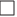 Only one component can be claimed per attachment. Must be a minimum of 6hrs excluding breaks.Procedural Grant: Please tick if you wish to claim for this activity under the Rural Procedural Grants Program              Obstetrics	Surgery	Anaesthetics	Emergency Medicine	Emergency Medicine Mental HealthOnly one component can be claimed per attachment. Must be a minimum of 6hrs excluding breaks.Procedural Grant: Please tick if you wish to claim for this activity under the Rural Procedural Grants Program              Obstetrics	Surgery	Anaesthetics	Emergency Medicine	Emergency Medicine Mental HealthOnly one component can be claimed per attachment. Must be a minimum of 6hrs excluding breaks.Procedural Grant: Please tick if you wish to claim for this activity under the Rural Procedural Grants Program              Obstetrics	Surgery	Anaesthetics	Emergency Medicine	Emergency Medicine Mental HealthOnly one component can be claimed per attachment. Must be a minimum of 6hrs excluding breaks.Procedural Grant: Please tick if you wish to claim for this activity under the Rural Procedural Grants Program              Obstetrics	Surgery	Anaesthetics	Emergency Medicine	Emergency Medicine Mental HealthOnly one component can be claimed per attachment. Must be a minimum of 6hrs excluding breaks.Procedural Grant: Please tick if you wish to claim for this activity under the Rural Procedural Grants Program              Obstetrics	Surgery	Anaesthetics	Emergency Medicine	Emergency Medicine Mental HealthOnly one component can be claimed per attachment. Must be a minimum of 6hrs excluding breaks.Procedural Grant: Please tick if you wish to claim for this activity under the Rural Procedural Grants Program              Obstetrics	Surgery	Anaesthetics	Emergency Medicine	Emergency Medicine Mental HealthOnly one component can be claimed per attachment. Must be a minimum of 6hrs excluding breaks.NameACRRM Member NumberProvider NumberProvider NumberProvider NumberName of SupervisorPosition of SupervisorPlace f Clinical Attachment (e.g., Hospital, Town, etc.)State:State:Dates of AttachmentFromToAttachment Time in HoursKey Learning Areas (Overall areas of knowledge that you want to improve or learn during the clinical attachment):Key Learning Areas (Overall areas of knowledge that you want to improve or learn during the clinical attachment):Key Learning Areas (Overall areas of knowledge that you want to improve or learn during the clinical attachment):Key Learning Areas (Overall areas of knowledge that you want to improve or learn during the clinical attachment):Key Learning Areas (Overall areas of knowledge that you want to improve or learn during the clinical attachment):Key Learning Areas (Overall areas of knowledge that you want to improve or learn during the clinical attachment):Key Learning Areas (Overall areas of knowledge that you want to improve or learn during the clinical attachment):Specific Learning Objectives (e.g., specific skills/ procedures that you would like to update)Educational Outcomes (Did this clinical attachment prompt reflection on changes to practice? How will this impact on the service that you provide to your community?)EvaluationDid this clinical attachment meet your learning objectives: Yes, completely		Mainly		Not really		Not at allAny other comments